CHAMPIONNAT DEPARTEMENTAL GAF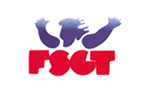 19 JANVIER 2019DIVISION FEDERALE1PALMARES PAR EQUIPE (93)ClassementTotalEquipe N°EQUIPE1179,1251BLANC MESNIL2179,0502MONTREUILCHAMPIONNAT DEPARTEMENTAL GAF19 JANVIER 2019DIVISION FEDERALE1PALMARES INDIVIDUELLE (93)ClassementCatTotalNOM PrénomEquipe N°EQUIPE1 Mi45,575BRENHEIM NINA2MONTREUIL 2Mi42,850ABDOUL TAINA1BLANC MESNILCHAMPIONNAT DEPARTEMENTAL GAF19 JANVIER 2019DIVISION FEDERALE1PALMARES INDIVIDUELLE (93)ClassementCatTotalNOM PrénomEquipe N°EQUIPE 1Ca42,325COONE CLEMENTINE2MONTREUIL 2Ca40,750TRAN NGOC MAUDE2MONTREUIL 3Ca39,275KITA STRESSIS1BLANC MESNILCHAMPIONNAT DEPARTEMENTAL GAF19 JANVIER 2019DIVISION FEDERALE1PALMARES PAR EQUIPE (93)ClassementCatTotalNOM PrénomEquipe N°EQUIPE1Ju44,375CLOAREC MATHILDE2MONTREUILCHAMPIONNAT DEPARTEMENTAL GAF19 JANVIER 2019DIVISION FEDERALE1PALMARES PAR EQUIPE (93)SEINE SAINT DENISCatTotalNOM PrénomEquipe N°EQUIPE 1Sé36,200FOYE LAURYNE1BLANC MESNIL 2Sé44,825LEA BRUNEAU2MONTREUIL 3Sé43,750RETOUR CAMILLE1BLANC MESNIL 4Sé43,500BOUVIER CYNTHIA1BLANC MESNIL 5Sé43,275FLEURINK CHARLENE2MONTREUIL 6SéDAMBA JADE1BLANC MESNIL